VELKOMMEN TIL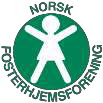 ÅRSMØTE Digitalt på TeamsLink blir tilsendt ved påmeldingPåmelding sendes på mail: Rogaland@fosterhjemsforening.noInnen: 13.02.202121.februar 2021Kl 19.00-20.00Norsk Fosterhjemsforening Rogaland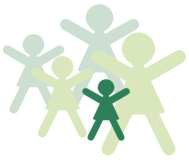 